UC Davis Clinical Endocrinology Laboratory                               3230 VM3B, 1089 Veterinary Medicine Dr., Davis, CA 95616-5270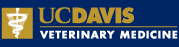 Phone:  530-752-0298      FAX: 530-752-6318   endolab@ucdavis.eduwww.vetmed.ucdavis.edu/phr/labs/endolabProgesterone/DHP Ratio Determination by Mass Spectrometry*Samples must be received by Tuesday for results on Friday. Client Information (PLEASE print clearly)   Clinic/Hospital Name:   __________________________________________________________Address:  _____________________________________________________________________City:  ______________________________       State:  ________       Zip Code:  ______________Contact: Dr. ______________________________     Phone:  ____________________________Patient Information:Owner: ___________________________       Animal name: ____________________________Animal/Reference #:__________________________     Species: ____________   □ Mini-equineAge: _______   Date sample collected: ___________      Last breeding date: ___________    __   History: __________________________________________________________________________________________________________________________________________________________________________________________________________________________________________________________________________________________________________________________________________________________________________________________________________________________________________________________________________________________________________________________________________________________________________________________Receive Results:□ Fax: ___________________________   □ Email: _____________________________________Payment Information Signature: ___________________________Date:_____________□ MasterCard    □ Visa   □ American ExpressCredit Card #                      -                       -                        -                        Expiration Date: __________      □ Progesterone/DHP by Mass Spec ($100.00)2 mL Serum□ Repeat Panel by Mass Spec (No charge, subject to lab approval)2 mL Serum